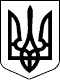 УКРАЇНАМІСЦЕВЕ САМОВРЯДУВАННЯСОФІЇВСЬКА СЕЛИЩНА РАДА КРИВОРІЗЬКОГО РАЙОНУ ДНІПРОПЕТРОВСЬКОЇ ОБЛАСТІВИКОНАВЧИЙ КОМІТЕТРІШЕННЯсмт Софіївка		                     №   50                                       24 червня 2022рокуПро затвердження тарифів на платні соціальні послугиКеруючись законами України «Про місцеве самоврядування в Україні», «Про соціальні послуги», постановами Кабінету Міністрів України від 01.06.2020 № 587 «Про організацію надання соціальних послуг», від 01.06.2020 № 587 «Про організацію надання соціальних послуг», від 14.01.2004 № 12 «Про порядок надання платних соціальних послуг та затвердження їх переліку» (зі змінами), від 01.06.2020 року № 428 «Про затвердження Порядку регулювання тарифів на соціальні послуги» та від 01.06.2020 № 429 «Про затвердження Порядку установлення диференційованої плати за надання соціальних послуг», Методичних рекомендацій щодо розрахунку тарифів на платні соціальні послуги, що надаються територіальним центром соціального обслуговування (надання соціальних послуг), затверджених наказом Міністерства соціальної політики України від 07.12.2015 р. №1186, у зв’язку з підвищенням тарифів, цін, тарифних ставок та інших складових тарифів на платні соціальні послуги, враховуючи фактичні витрати за 5 місяців 2022 року на утримання мешканців відділення стаціонарного догляду, виконавчий комітет селищної ради вирішив:Затвердити тарифи на платні соціальні послуги, що надаються у відділенні стаціонарного догляду комунального закладу «Центр надання соціальних послуг» Софіївської селищної ради згідно з додатком 1.Ввести в дію затверджені тарифи з 01 червня 2022 року.Координацію роботи щодо виконання цього рішення покласти на начальника відділу розвитку соціальної сфери виконавчого комітету Софіївської селищної ради Качан І.М., контроль – на заступника селищного голови з питань діяльності виконавчих органів ради  Маська А.О.      В.о. селищного голови                                                         Людмила НАЗАРЕНКО